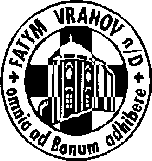 FATYM Vranov nad Dyjí, Náměstí 20, 671 03 Vranov nad Dyjí;515 296 384, email: vranov@fatym.com; www.fatym.comBankovní spojení: Česká spořitelna č.ú.:1580474329/080028. 1. Čtvrtá neděle v mezidobí 7,30 Vratěnín – mše svatá7,30 Štítary – mše svatá9,00 Plenkovice – mše svatá9,15 Vranov – mše svatá 10,15 Olbramkostel – mše svatá11,11 Lančov –mše svatá11,30 Šumná – mše svatá29. 1. pondělí 4. týdne v mezidobí – sv. Sulpicius16,00Vratěnín – mše svatá30. 1. úterý 4. týdne v mezidobí – sv. Martina16,00 Uherčice -  mše svatá v kapli sv. Anežky (dům slečny Součkové)18,06 Štítary – mše svatá31. 1. středa památka sv. Jana Boska, kněze7,30 Olbramkostel – mše svatá 17,00 Šumná – svatá půlhodinka 18,00 Lančov – mše svatá19.00 Vranov – fara – Nad Biblí1. 1. čtvrtek 4. týdne v mezidobí – sv. Pionius16,00 Mešovice – mše svatá17,00 Vranov – mše svatá18,00 Šumná – mše svatá 2. 2. pátek svátek Uvedení Páně do chrámu8,00 Vranov – mše svatá16,30 Olbramkostel – mše svatá18,00 Plenkovice – mše svatá19,00 Šumná -  mše svatá nejen pro mládež vranovského děkanství3. 2. sobota sv. Blažeje, biskupa a mučedníka6,45 Vranov – mše svatá17,00 Hluboké Mašůvky – pouť Nový Jeruzalém4. 2. Pátá neděle v mezidobí – výsledky TKS7,30 Vratěnín – mše svatá – Vratěnín – 10 010,-; Uherčice – 10 816,-; Mešovice - 1470,-7,30 Štítary – mše svatá – Štítary – 10 877,-; Šumná – 15 815,-9,00 Plenkovice – mše svatá – 23 095,-9,15 Vranov – mše svatá - Vranov 39 264,-; Onšov – 3 220,-; Podmyče – 4 667,-; Hostěrádky – 310,-10,15 Olbramkostel – mše svatá – Olbramkostel - 18 368,-; Žerůtky – 14 00311,11 Lančov –mše svatá – 7 285,-15,00 Vranov nový KD – dětský maškarní karnevalHeslo: Bůh je blízko svému lidu, vzal na sebe lidskou bídu. Připravuje se zahájení přípravy na biřmování, zájemci prosím hlaste se u kněží.   4. 2. Vranov v novém kulturním domě – dětský maškarní karneval v 15,00 4. -7. 2. jarní prázdniny v Jeníkově, zveme lyžaře i nelyžaře, hlásit se můžete u s. Táni Dohnalové 9. 2. v 19,30 KD v Šumné FATYMský ples – dík za dary do tomboly, 25. 2. v 15,30 kino pro tříkrálové koledníky – kino Svět Znojmo